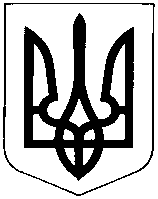 УКРАЇНАХМЕЛЬНИЦЬКА ОБЛАСТЬНОВОУШИЦЬКА СЕЛИЩНА РАДАНОВОУШИЦЬКОЇ СЕЛИЩНОЇ ОБ’ЄДНАНОЇ  ТЕРИТОРІАЛЬНОЇ ГРОМАДИВИКОНАВЧИЙ КОМІТЕТР І Ш Е Н Н Явід 30 липня  2019 р. № 1164смт Нова УшицяЗвіт  про роботу директора ГП «Водоканал» за ІІ квартал 2019 року.        Заслухавши та обговоривши звіт про роботу директора ГП «Водоканал» за ІІ квартал 2019 року Цимбалюк О.Ф., керуючись п. п.3''а''ст.29, ст.40, ст.51, ст.53, ст.5  Закону України " Про місцеве самоврядування в Україні" від 21.05.1997 року N280/97-ВР (із змінами та доповненнями), виконавчий комітет селищної ради                                                                    ВИРІШИВ:Звіт  про роботу директора ГП «Водоканал»  за ІІ квартал  2019 року,  взяти до відома.  Додається.     2. Начальнику загального відділу  Новоушицької селищної ради  Грековій Т.А. дане рішення  оприлюднити на веб - сайті  Новоушицької селищної ради  . Секретар виконавчого комітету                                                       С.Мегель                                                                                ДОДАТОК                                                                        до рішення виконавчого комітету                                                                                                                       від 30.07.2019 року №1164                                                                З в і т    ГП  «Водоканал»  про   результати фінансово-господарської  діяльності                                 підприємства  за   2  квартал  2019  року       Основним  напрямком  діяльності   ГП  «Водоканал»  є  надання  послуг  з  централізованого  водопостачання   та  водовідведення    з  очисткою  стічних  вод   населенню   підприємствам  та  організаціям, та  подання  інших  комунальних  послуг(ремонтні  роботи,  транспортні  послуги)Доходи  за  2  кв.2019 року  від  водопостачання  без  ПДВ  складають   367,0 т.грн  з  них :Населення  14,2т.м3   на суму   184,2 т.грнОрганізації  і  підприємства  10,0т. м3  на  суму  150,6  тис.грнНаселення    сіл  ОТГ             1,4 т.м3  на  суму   24,1  тис.грн Організації  і  підприємства  сіл  ОТГ  0,8 т.грн на  суму  8,1  тис.грнВитрати  по водопостачанню  становлять       507,5  тис.грнДоходи  по  водовідведенню  за  2  квартал    складають    106,1  тис.грн  з  них: Населення   5,6  тис.м3   на  суму   62,6 тис.грнОрганізації  і  підприємства  3,6  тис.грн  на  суму  43,5  тис.грн   Витрати  по  водовідведенню       становлять    178,2  тис.грн  Збиток  становить за  надані  послуги     за  2  квартал    212,6 т.грнВід  селищної  ради  отримано  різницю  в  тарифі  в   2  кварталі  в  сумі   123,1  т.грн  х них  використано:   На оплату  електроенергії                    31,1т.грнНа  виплату  зарплати                      78,5 т.грн.На  нарахування   на  з/ту  22%    	13,5 т.грнА  також на    поточний  ремонт   водопровідних  мереж  сіл   ОТГ   отримано    47,5 тис.грн  з  них  використано   :На  закупку  матеріалів   13,7 т.грнНа  ПММ                            6,9 т.грн На  зарплату                   10,7 т.грнНа  нарахув.  на  зарп.   2,3 т.грнНа оплату  податків       13,9 т.грнОтримано на придбання   насадок  до  машини  секційного  типу   в  сумі     2,2  тис.грн  Отримано  на  послугу  з  поведення  хлорації  криниць  громадського  користування       в  сумі      14,8 тис.грнНадано  інших  послуг     підприємством       ( авто послуги,  послуги  по  пров.  водопостачання)   на  суму    78,8  т. грн. Фактична собівартість    становить  на  1.07.2019 р.Собівартість  1  м3    без  ПДВ   :-водопостачання   -19,45грн.,  з  ПДВ-23,34  грн    ,  при  діючому  тарифі:                                                                   Населення    15,5 грн                                                                             Бюджетні  установи  17,2 грн                                                                                  Організації  і  підприємства   18,7-водовідведення   -17,97грн,з  ПДВ  -21,56  грн,  при  діючому  тарифі:                                                                            Населення    13,4  грн                                                                           Бюджетні  установи  і  організ14,5  грнАналізуючи  фінансово-господарський  стан   можна  зробити    висновок ,  що  основною  причиною      нестабільної  фінансової  діяльності  підприємства:   щомісячний  ріст  тарифу  електричної  енергії ,   паливно-мастильних  матеріалів,   збільшення  ставки  податків  з  рентної  плати по  водопостачанню,  а  також   збільшення    мінімальної  заробітної  плати  ,  яка  в  тарифі  закладена   3200 грн.	Секретар виконавчого комітет	С.Мегель